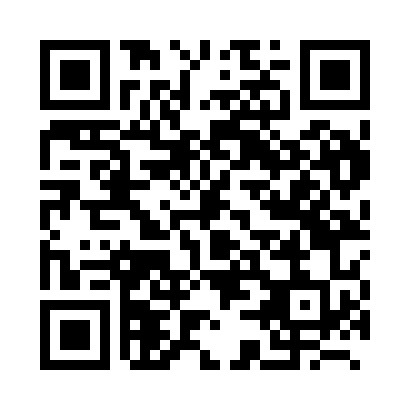 Prayer times for Brukom, BelgiumWed 1 May 2024 - Fri 31 May 2024High Latitude Method: Angle Based RulePrayer Calculation Method: Muslim World LeagueAsar Calculation Method: ShafiPrayer times provided by https://www.salahtimes.comDateDayFajrSunriseDhuhrAsrMaghribIsha1Wed3:526:161:405:429:0511:192Thu3:486:151:405:439:0611:223Fri3:456:131:405:449:0811:254Sat3:426:111:405:449:0911:285Sun3:386:091:405:459:1111:316Mon3:356:081:405:459:1211:347Tue3:316:061:405:469:1411:378Wed3:286:041:395:479:1611:409Thu3:256:031:395:479:1711:4310Fri3:246:011:395:489:1911:4611Sat3:245:591:395:489:2011:4712Sun3:235:581:395:499:2211:4813Mon3:225:561:395:509:2311:4814Tue3:225:551:395:509:2411:4915Wed3:215:531:395:519:2611:5016Thu3:215:521:395:519:2711:5017Fri3:205:511:395:529:2911:5118Sat3:205:491:395:529:3011:5219Sun3:195:481:405:539:3211:5220Mon3:195:471:405:539:3311:5321Tue3:185:461:405:549:3411:5322Wed3:185:441:405:559:3611:5423Thu3:175:431:405:559:3711:5524Fri3:175:421:405:569:3811:5525Sat3:175:411:405:569:3911:5626Sun3:165:401:405:579:4111:5727Mon3:165:391:405:579:4211:5728Tue3:165:381:405:589:4311:5829Wed3:155:371:405:589:4411:5830Thu3:155:361:415:589:4511:5931Fri3:155:361:415:599:4611:59